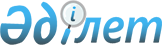 О внесении изменения в постановление Правительства Республики Казахстан от 21 апреля 2000 года № 616 "О предоставлении отчетности по государственным внешним займам"
					
			Утративший силу
			
			
		
					Постановление Правительства Республики Казахстан от 8 мая 2013 года № 471. Утратило силу постановлением Правительства Республики Казахстан от 24 мая 2018 года № 289
      Сноска. Утратило силу постановлением Правительства РК от 24.05.2018 № 289.
      Правительство Республики Казахстан ПОСТАНОВЛЯЕТ:
      1. Внести в постановление Правительства Республики Казахстан от 21 апреля 2000 года № 616 "О предоставлении отчетности по государственным внешним займам" следующее изменение:
      форму № 03, утвержденную указанным постановлением, изложить в новой редакции согласно приложению к настоящему постановлению.
      2. Настоящее постановление вводится в действие со дня подписания.
					© 2012. РГП на ПХВ «Институт законодательства и правовой информации Республики Казахстан» Министерства юстиции Республики Казахстан
				
      Премьер-Министр
Республики Казахстан

С. Ахметов
Приложение
к постановлению Правительства
Республики Казахстан
от 8 мая 2013 года № 471
Утверждена
постановлением Правительства
Республики Казахстан
от 21 апреля 2000 года № 616
Форма № 03
Информация о поступлении и расходовании средств 
государственного внешнего займа за __________ 20___ года
Информация о поступлении и расходовании средств 
государственного внешнего займа за __________ 20___ года
Информация о поступлении и расходовании средств 
государственного внешнего займа за __________ 20___ года
Информация о поступлении и расходовании средств 
государственного внешнего займа за __________ 20___ года
Информация о поступлении и расходовании средств 
государственного внешнего займа за __________ 20___ года
Информация о поступлении и расходовании средств 
государственного внешнего займа за __________ 20___ года
Информация о поступлении и расходовании средств 
государственного внешнего займа за __________ 20___ года
Функциональная группа
Администратор бюджетных программ
Программа
Подпрограмма
Функциональная группа
Администратор бюджетных программ
Программа
Подпрограмма
Функциональная группа
Администратор бюджетных программ
Программа
Подпрограмма
Функциональная группа
Администратор бюджетных программ
Программа
Подпрограмма
Функциональная группа
Администратор бюджетных программ
Программа
Подпрограмма
Функциональная группа
Администратор бюджетных программ
Программа
Подпрограмма
Донор
Номер займа
Обслуживающий банк
Специальные счета №№
Специальный счет бюджетного инвестиционного проекта
Специальный счет бюджетного инвестиционного проекта
Специальный счет бюджетного инвестиционного проекта
Специальный счет бюджетного инвестиционного проекта
Специальный счет бюджетного инвестиционного проекта
Специальный счет бюджетного инвестиционного проекта
Входящий остаток на "____" __________ 20____г.
Курсовая разница на специальном счете за отчетный период в тыс. тенге ______
Чистый остаток на специальном счете бюджетного инвестиционного проекта на "__" __ 20 _ г.
Оффшорные платежи
Курсовая разница на специальном счете за отчетный период в тыс. тенге ______
Чистый остаток на специальном счете бюджетного инвестиционного проекта на "__" __ 20 _ г.
Оффшорные платежи
Курсовая разница на специальном счете за отчетный период в тыс. тенге ______
Чистый остаток на специальном счете бюджетного инвестиционного проекта на "__" __ 20 _ г.
Оффшорные платежи
Курсовая разница на специальном счете за отчетный период в тыс. тенге ______
Чистый остаток на специальном счете бюджетного инвестиционного проекта на "__" __ 20 _ г.
Оффшорные платежи
Курсовая разница на специальном счете за отчетный период в тыс. тенге ______
Чистый остаток на специальном счете бюджетного инвестиционного проекта на "__" __ 20 _ г.
Оффшорные платежи
Курсовая разница на специальном счете за отчетный период в тыс. тенге ______
Чистый остаток на специальном счете бюджетного инвестиционного проекта на "__" __ 20 _ г.
Оффшорные платежи
Курсовая разница на специальном счете за отчетный период в тыс. тенге ______
Чистый остаток на специальном счете бюджетного инвестиционного проекта на "__" __ 20 _ г.
Оффшорные платежи
Руководитель центрального исполнительного органа (заместитель руководителя центрального исполнительного органа) /Ответственный  секретарь центрального исполнительного органа (должностное лицо, на которого в установленном порядке возложены полномочия  ответственного секретаря центрального исполнительного органа)
Руководитель центрального исполнительного органа (заместитель руководителя центрального исполнительного органа) /Ответственный  секретарь центрального исполнительного органа (должностное лицо, на которого в установленном порядке возложены полномочия  ответственного секретаря центрального исполнительного органа)
Руководитель центрального исполнительного органа (заместитель руководителя центрального исполнительного органа) /Ответственный  секретарь центрального исполнительного органа (должностное лицо, на которого в установленном порядке возложены полномочия  ответственного секретаря центрального исполнительного органа)
Руководитель центрального исполнительного органа (заместитель руководителя центрального исполнительного органа) /Ответственный  секретарь центрального исполнительного органа (должностное лицо, на которого в установленном порядке возложены полномочия  ответственного секретаря центрального исполнительного органа)
Руководитель центрального исполнительного органа (заместитель руководителя центрального исполнительного органа) /Ответственный  секретарь центрального исполнительного органа (должностное лицо, на которого в установленном порядке возложены полномочия  ответственного секретаря центрального исполнительного органа)
Руководитель центрального исполнительного органа (заместитель руководителя центрального исполнительного органа) /Ответственный  секретарь центрального исполнительного органа (должностное лицо, на которого в установленном порядке возложены полномочия  ответственного секретаря центрального исполнительного органа)
м.п. ____________   _____________________
        (подпись)   расшифровка подписи
м.п. ____________   _____________________
        (подпись)   расшифровка подписи
Примечания:
Примечания:
Примечания:
Примечания:
Примечания:
Примечания:
1. Остаток специального счета бюджетного инвестиционного проекта должен быть подтвержден выпиской банка по счету открытого в банках второго уровня.
2. Остаток на специальном счете бюджетного инвестиционного проекта должен быть указан без учета вознаграждений.
1. Остаток специального счета бюджетного инвестиционного проекта должен быть подтвержден выпиской банка по счету открытого в банках второго уровня.
2. Остаток на специальном счете бюджетного инвестиционного проекта должен быть указан без учета вознаграждений.
1. Остаток специального счета бюджетного инвестиционного проекта должен быть подтвержден выпиской банка по счету открытого в банках второго уровня.
2. Остаток на специальном счете бюджетного инвестиционного проекта должен быть указан без учета вознаграждений.
1. Остаток специального счета бюджетного инвестиционного проекта должен быть подтвержден выпиской банка по счету открытого в банках второго уровня.
2. Остаток на специальном счете бюджетного инвестиционного проекта должен быть указан без учета вознаграждений.
1. Остаток специального счета бюджетного инвестиционного проекта должен быть подтвержден выпиской банка по счету открытого в банках второго уровня.
2. Остаток на специальном счете бюджетного инвестиционного проекта должен быть указан без учета вознаграждений.
1. Остаток специального счета бюджетного инвестиционного проекта должен быть подтвержден выпиской банка по счету открытого в банках второго уровня.
2. Остаток на специальном счете бюджетного инвестиционного проекта должен быть указан без учета вознаграждений.
1. Остаток специального счета бюджетного инвестиционного проекта должен быть подтвержден выпиской банка по счету открытого в банках второго уровня.
2. Остаток на специальном счете бюджетного инвестиционного проекта должен быть указан без учета вознаграждений.
1. Остаток специального счета бюджетного инвестиционного проекта должен быть подтвержден выпиской банка по счету открытого в банках второго уровня.
2. Остаток на специальном счете бюджетного инвестиционного проекта должен быть указан без учета вознаграждений.
1. Остаток специального счета бюджетного инвестиционного проекта должен быть подтвержден выпиской банка по счету открытого в банках второго уровня.
2. Остаток на специальном счете бюджетного инвестиционного проекта должен быть указан без учета вознаграждений.
1. Остаток специального счета бюджетного инвестиционного проекта должен быть подтвержден выпиской банка по счету открытого в банках второго уровня.
2. Остаток на специальном счете бюджетного инвестиционного проекта должен быть указан без учета вознаграждений.
1. Остаток специального счета бюджетного инвестиционного проекта должен быть подтвержден выпиской банка по счету открытого в банках второго уровня.
2. Остаток на специальном счете бюджетного инвестиционного проекта должен быть указан без учета вознаграждений.
1. Остаток специального счета бюджетного инвестиционного проекта должен быть подтвержден выпиской банка по счету открытого в банках второго уровня.
2. Остаток на специальном счете бюджетного инвестиционного проекта должен быть указан без учета вознаграждений.
1. Остаток специального счета бюджетного инвестиционного проекта должен быть подтвержден выпиской банка по счету открытого в банках второго уровня.
2. Остаток на специальном счете бюджетного инвестиционного проекта должен быть указан без учета вознаграждений.
1. Остаток специального счета бюджетного инвестиционного проекта должен быть подтвержден выпиской банка по счету открытого в банках второго уровня.
2. Остаток на специальном счете бюджетного инвестиционного проекта должен быть указан без учета вознаграждений.
1. Остаток специального счета бюджетного инвестиционного проекта должен быть подтвержден выпиской банка по счету открытого в банках второго уровня.
2. Остаток на специальном счете бюджетного инвестиционного проекта должен быть указан без учета вознаграждений.
1. Остаток специального счета бюджетного инвестиционного проекта должен быть подтвержден выпиской банка по счету открытого в банках второго уровня.
2. Остаток на специальном счете бюджетного инвестиционного проекта должен быть указан без учета вознаграждений.
1. Остаток специального счета бюджетного инвестиционного проекта должен быть подтвержден выпиской банка по счету открытого в банках второго уровня.
2. Остаток на специальном счете бюджетного инвестиционного проекта должен быть указан без учета вознаграждений.
1. Остаток специального счета бюджетного инвестиционного проекта должен быть подтвержден выпиской банка по счету открытого в банках второго уровня.
2. Остаток на специальном счете бюджетного инвестиционного проекта должен быть указан без учета вознаграждений.